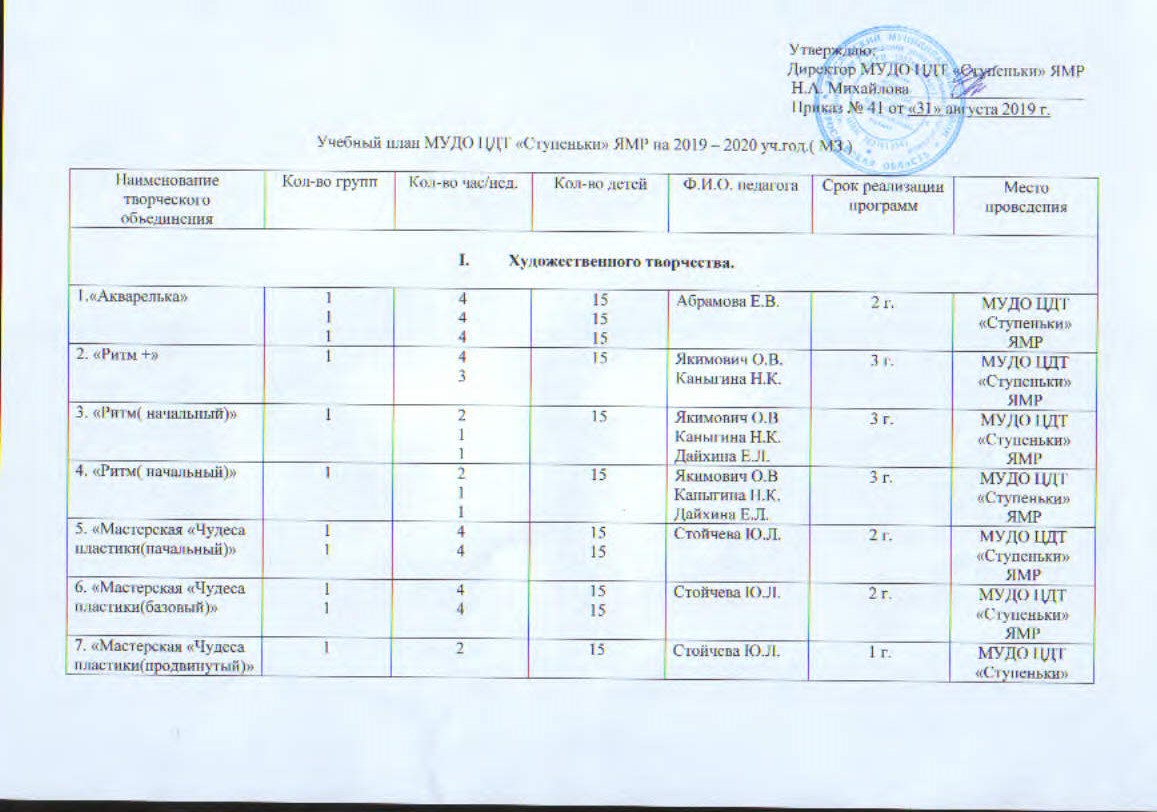 ЯМР8. «Музыкальная маска»1412Дайхина Е.Л.1 г.МУДО ЦДТ «Ступеньки» ЯМР9. «Соловушка»1412Дайхина Е.Л.2 г.МУДО ЦДТ «Ступеньки» ЯМР10.  «Танцевальный класс»111222151515Якимович О.В.3 г.МОУ Карабихская ОШ ЯМР11.  «Шире круг» (подготовительный)1214Перевозчикова С.Н.1 г.МОУ Толбухинская СШ ЯМР12. «Шире круг»11111515Перевозчикова С.Н.7 л.МОУ Толбухинская СШ ЯМР13. «Топотушки»1122221515Якимович О.В.Дайхина Е.Л.Якимович О.В.Дайхина Е.Л.2 г.МДОУ №1 «Красная шапочка» ЯМР14. «Детский театр»1215Семенова Е.В.1 г.МДОУ Д/С №2 «Солнышко» ЯМР15. «Соловушка»1212Алексохина О.А.2 г.МОУ Ширинская СШ ЯМР16. «Школьный Хор (начальный)»11221213Дадаева М.Г.2 г.  МОУ Иванищевская          СШ ЯМР17. «Дети –игра-театр»1114Каюрина Н.В.4 г.МОУ Толбухинская СШ ЯМРИтого:80374Социально-педагогическаяСоциально-педагогическаяСоциально-педагогическаяСоциально-педагогическаяСоциально-педагогическаяСоциально-педагогическаяСоциально-педагогическая1. «Логотека» (логопедический)1815Михайлова Н.А.1 г.МУДО ЦДТ «Ступеньки» ЯМР2. «Увлекательный английский»11111515Иванова Н.А.2г.МУДО ЦДТ «Ступеньки» ЯМР3. «Английский язык»1115Липатова В.В.1 г.МОУ Толбу хинская СШ ЯМР4. «Я исследователь»1115Рахубенко К.Н.4 г.МОУ Толбухинская СШ ЯМР5. «Я исследователь»1115Алиева О.А4 г.МОУ Толбухинская СШ ЯМР6. «Я исследователь»1115Емельянова К.В..4 г.МОУ Толбу хинская СШ ЯМР7. «Я исследователь»1114Каюрина Н.В.4 г.МОУ Толбухинская СШ ЯМР8. «Основы исследовательской работы»1113Перевозчикова С.Н.1 г.МОУ Толбухинская СШ ЯМР9. «Основы исследовательской работы»1115Привалов Е.А. 1 г.МОУ Толбухинская СШ ЯМР10. «Основы исследовательской работы»1115Мачулина М.В.1 г.МОУ Толбухинская СШ ЯМР11. «Основы исследовательской работы»1115Алиева О.А.1 г.МОУ Толбухинская СШ ЯМР12. «Основы исследовательской работы»1115Варваркина Н.А.1 г.МОУ Толбухинская СШ ЯМР13. «Основы исследовательской работы»1112Варваркина Н.А.1 г.МОУ Толбухинская СШ ЯМР14. «Мир профессий»1112Варваркина Н.А.1 г.МОУ Толбухинская СШ ЯМР15. «Фотопалитра»1215Дубичев О.В.1 г.   МОУ Иванищевская   СШ ЯМР16. «Веселый язычок»1115Петрикеева О.Н.1 г.МДОУ Д/С №2 «Солнышко» ЯМР17 «Умка»1122221515Зубова Е.Г.Конькова В.В.Зубова Е.Г.Конькова В.В.1 г.МУДО ЦДТ «Ступеньки» ЯМР18. «Я –гражданин России»1115Мачулина М.В.1 г.МОУ Толбухинская СШ ЯМР19. «Я –гражданин России»1115Варваркина Н.А.1 г.МОУ Толбухинская СШ ЯМР20. «Я –гражданин России»1113Перевозчикова С.Н.1 г.МОУ Толбухинская СШ ЯМР21. «Я –гражданин России»1115Привалов Е.А. 1 г.МОУ Толбухинская СШ ЯМР22. «Я –гражданин России»1112Липатова В.В.1 г.МОУ Толбу хинская СШ ЯМР23. «Мир профессий»1115Привалов Е.А. 1 г.МОУ Толбухинская СШ ЯМР39361Итого:Эколого-биологическая.Эколого-биологическая.Эколого-биологическая.Эколого-биологическая.Эколого-биологическая.Эколого-биологическая.Эколого-биологическая.1. «Земля – наш дом»1111111115151514Кочнева Т.А4 г.МОУ Толбухинская СШ ЯМР2. «Природа и методы ее исследования»1115Кочнева Т.А.1г.МОУ Толбухинская СШ ЯМР3 «Юный овощевод»1213Немыкина Л.А1г.МОУ Ширинская  СШ ЯМР4 «Юный цветовод»1213Немыкина Л.А1г.МОУ Ширинская  СШ ЯМРИтого:9100Туристско-краеведческаяТуристско-краеведческаяТуристско-краеведческаяТуристско-краеведческаяТуристско-краеведческаяТуристско-краеведческаяТуристско-краеведческая1.  «Водный туризм»141115Неганов С.А.Миндрюков Е.А.Алыева Е. Р.3 г. Карабихская ОШ ЯМРИтого:615Спортивная.Спортивная.Спортивная.Спортивная.Спортивная.Спортивная.Спортивная.1. « Подвижные игры»1215Куделина Ю.А.1 г.МОУ Мордвиновская СШ ЯМР2.Степ-аэробика1215Хохлова Е.Ю.1 г.МУДО ЦДТ «Ступеньки» ЯМР3. «Цапелька»(художественная гимнастика)1415Николаева Д.С.3 г.МУДО ЦДТ «Ступеньки» ЯМР4. «Баскетбол»1615Степанова Е.Д.1 г.МОУ Красноткацкая СШ ЯМР5. «Стрит бол»1315Степанова Е.Д.1 г.МОУ Красноткацкая СШ ЯМР6. «Школа ловкого мяча»1614Тешкин А.В.1 г.МОУ Красноткацкая СШ ЯМР7. «Веселая аэробика»1 	115Алыева Е.Р.1 г.МДОУ Д/С №8 «Ленок» ЯМР8. «Веселая аэробика»1 	115Алыева Е.Р.1 г.МДОУ Д/С №1 «Красная шапочка» ЯМР9.Степ- аэробика             1               213Косоротова А.Г1 г.МОУ Иванищевская СШ ЯМР10. «Веселая аэробика»1 	115Данилова Е.А.1 г.МДОУ Д/С №2 «Солнышко» ЯМР11. «Зверобика»1213Желецкая Р.В.1 г.МУДО ЦДТ «Ступеньки» ЯМР12. «Шахматы»1115Пьянков М.Ю.1 г.МОУ Красноткацкая СШ ЯМР31175Итого: Техническая. Техническая. Техническая. Техническая. Техническая. Техническая. Техническая.1. «Ателье «Золушка»1412Жилинская Т.Г.2 г.МУДО ЦДТ «Ступеньки» ЯМР2. «Конструкторское  бюро»1415 Пьянков М.Ю.1 г.МУДО ЦДТ «Ступеньки» ЯМР3. «Очумелые ручки»1212Косоротова А.Г.1 г.   МОУ Иванищевская   СШ ЯМР4. «Объемное оригами»1115Алиева О.А.1г.МОУ Толбухинская СШ ЯМР5. «Бумажные фантазии»11111121213Стойчева Ю.Л.2 г.МДОУ №1 «Красная шапочка» ЯМР6. «Бумажные фантазии»1115Стойчева Ю.Л.2 г.МДОУ Д/С №8 «Ленок» ЯМР7. «Сувенирная лавка»1115Акентьева А.П.1 г.МОУ Мордвиновская СШ ЯМР8. «Объемное оригами»1115Акентьева А.П.1 г.МОУ Мордвиновская СШ ЯМР17136ИТОГО:1821161